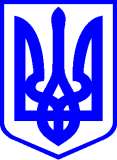 КИЇВСЬКА МІСЬКА РАДАII СЕСІЯ ІХ СКЛИКАННЯРІШЕННЯ____________№_______________                                                                                                                                          ПРОЄКТ      Про деякі питання надання комунальних      послуг ТОВ «ЄВРО-РЕКОНСТРУКЦІЯ»      в місті Києві      Відповідно до законів України «Про місцеве самоврядування в Україні», «Про житлово-комунальні послуги» та враховуючи Указ Президента України від 24 лютого 2022 року № 64 «Про введення воєнного стану в Україні» Київська міська рада         ВИРІШИЛА:1. Рекомендувати товариству з обмеженою відповідальністю «ЄВРО-РЕКОНСТРУКЦІЯ» для споживачів категорії «населення» застосовувати тарифи на послуги з постачання гарячої води та теплову енергію для приготування гарячої води, що застосовувалися протягом опалювального періоду 2021/2022 року.2. Оприлюднити це рішення в порядку, встановленому законодавством України.3. Контроль за виконанням цього рішення покласти на постійну комісію Київської міської ради з питань житлово-комунального господарства та паливно-енергетичного комплексу.       Київський міський голова            				Віталій КЛИЧКОПОДАННЯ:Депутати Київської міської ради- постійна комісія Київської міської ради			з питань житлово-комунального господарства та паливно-енергетичного комплексу:Голова постійної комісії                                                   Олександр БРОДСЬКИЙСекретар постійної комісії                                               Тарас КРИВОРУЧКОПерший заступник голови постійної комісії                   Віталій ПАВЛИКПерший заступник голови постійної комісії                   Юрій ТИХОНОВИЧПОГОДЖЕННЯ:Постійна комісія Київської міської ради			з питань житлово-комунального господарства та паливно-енергетичного комплексу:Голова постійної комісії                                                   Олександр БРОДСЬКИЙСекретар постійної комісії                                               Тарас КРИВОРУЧКО В.о. начальника управління  правового забезпечення діяльності  Київської міської ради                                            Валентина ПОЛОЖИШНИК